§660.  Plans of townships; copies; filing and indexingThe county commissioners shall, at the expense of their respective counties, procure such plans of the townships in their counties as may be in existence.  If the original plans are not in existence or can not be had at a reasonable price, they shall procure copies of the most authentic plans known to exist.  All copies must be on the best quality of linen paper backed with cloth or polyester film with archival photographic image.  Suitable filing cases must be provided in each registry of deeds for the reception and preservation of the plans and a suitable index of the plans must be made, having at least both alphabetical and chronological arrangement, and must be revised whenever new plans for recording are received.  [PL 2003, c. 55, §6 (AMD).]SECTION HISTORYPL 2003, c. 55, §6 (AMD). The State of Maine claims a copyright in its codified statutes. If you intend to republish this material, we require that you include the following disclaimer in your publication:All copyrights and other rights to statutory text are reserved by the State of Maine. The text included in this publication reflects changes made through the First Regular and First Special Session of the 131st Maine Legislature and is current through November 1. 2023
                    . The text is subject to change without notice. It is a version that has not been officially certified by the Secretary of State. Refer to the Maine Revised Statutes Annotated and supplements for certified text.
                The Office of the Revisor of Statutes also requests that you send us one copy of any statutory publication you may produce. Our goal is not to restrict publishing activity, but to keep track of who is publishing what, to identify any needless duplication and to preserve the State's copyright rights.PLEASE NOTE: The Revisor's Office cannot perform research for or provide legal advice or interpretation of Maine law to the public. If you need legal assistance, please contact a qualified attorney.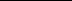 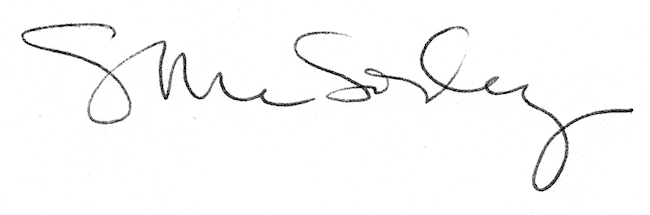 